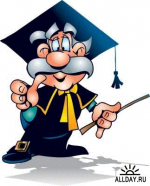 Рекомендации логопеда. Развиваем мелкую моторику пальцев рук.      1. У детей с недостатками речевого развития обращают на себя внимание особенности мелкой моторики пальцев рук. Наблюдения за тем, как ребенок застегивает и расстегивает пуговицы, завязывает     и     развязывает     шнурки,     позволяет      увидеть    недостаточную    координацию    пальцев.    Доказано,      что        специальная        работа        по     формированию    мелкой    моторики    пальцев    рук благотворно влияет на процесс развития речи.     2. Игры и игровые приемы.     Шнуровки: продаются готовые (деревянные и пластмассовые) в форме пуговиц, башмаков, домиков, животных и т.п. Можно вырезать такие же фигурки из картона или другого плотного материала, проделать по контуру дырочки. С помощью обычного шнурка ребенок с удовольствием зашнурует игрушечную обувь и др.     Забавные картинки: на листе картона равномерно распределите слой пластилина. Предложите ребенку горошинами или другой крупой выложить различные картинки: цветы, море (кораблик и волны), аквариум (рыбки) и т.п.      «Обведи     по     контуру»:     обводить     трафареты, изображающие различные предметы, заштриховать, вырезать. «Вышей»:   по   контуру   вышивать   на   картоне   простое   предметное изображение.      «Накорми Цыпа и Цып-Цыпа»: Цып любит пшено, а  Цып-цып – рис (рис и пшено смешивают в одну небольшую кучку). Ребенок в процессе игры разбирает крупу на 2 кучки и кладет соответствующую крупу перед «цыплятами».      Соленое тесто: вместо пластилина для лепки можно использовать тесто.      Рецепт соленого теста для лепки: 1 стакан муки, 0,5 стакана соли, немного воды. Можно добавить пищевой краситель.      Готовые изделия, высыхая, застывают. Их можно использовать для игры. Слепите вместе с ребенком овощи, фрукты, хлеб, посуду и т.д.      Развитию моторики пальцев рук хорошо способствуют различные виды мозаик.      Все эти игры развивают не только пальцы и речь, но и формируют пространственно-образное мышление, чувственное восприятие, творческую фантазию и логику ребенка.Желаю удачи!С уважением, учитель-логопед Александра Евгеньевна!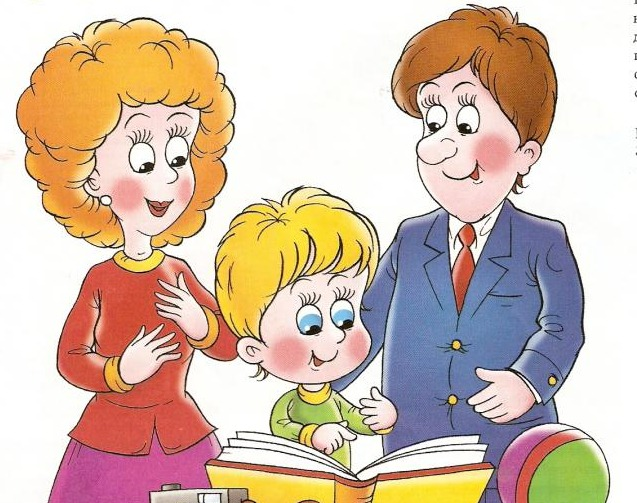 